РЕСПУБЛИКА  ДАГЕСТАНАДМИНИСТРАЦИЯ МУНИЦИПАЛЬНОГО  РАЙОНА«МАГАРАМКЕНТСКИЙ  РАЙОН» .                                                                                                                                        ПОСТАНОВЛЕНИЕ «  11      »   05___2021г.                     с. Магарамкент                                            №   152О подготовке объектов жилищно-коммунального хозяйства муниципального района «Магарамкентский  район» к работе в осенне-зимний период 2021-2022 гг. __________________________________________________________________
        В целях своевременной и качественной подготовки объектов жилищно-коммунального хозяйства к работе в осенне-зимний период 2021-2022 годов  
п о с т а н о в л я ю:	 1. Образовать штаб по подготовке объектов ЖКХ и социальной сферы к работе в осенне-зимний период 2021-2022 годов в следующем составе:Ахмедов Ф.З.         -        глава МР «Магарамкентский район» (начальник штаба) Мурадалиев С. Г.   –        заместитель главы администрации  МР «Магарамкентский                                          район» (заместитель начальника штаба) Бегов М. Ю.              –       директор МКУ  МР «Магарамкентский район» «Отдел                                                                строительства,  архитектуры и    ЖКХ»     Мамедкеримов Э.З.  –       начальник отдела по делам  ГО  и ЧС администрации МР                                               «Магарамкентский  район» Абейдуллаев У. М.   –      начальник управления образования администрации                                          МР «Магарамкентский район» Хидиров С.Г.             –     директор МБУ МР «Магарамкентский район» «ЖКХ»
      Абдулгалимов  А. Н.  –    начальник отдела взаимодействия с органами местного                                                          самоуправления и обращениями граждан администрации                                          МР «Магарамкентский район»Ахмедов М.З.             -      начальник Магарамкентских РЭС «Дагэнергосеть» Кадыров Т. А.            –     директор  МБУ МР «Магарамкентский район» «ОКС».Палчаев Р.Ф.               –     начальник эксплуатационно-газовой службы                                              Магарамкентского района ООО «Газпром                                              газораспределение Дагестан» (по согласованию)       2. Утвердить план мероприятий по подготовке объектов ЖКХ и социальной сферы к осенне-зимнему периоду 2021-2022 годов (прилагается).             3. Контроль за исполнением настоящего постановления возложить на заместителя главы администрации МР «Магарамкентский район» Мурадалиева С.Г.          Глава муниципального района                                                    Ф.З. Ахмедов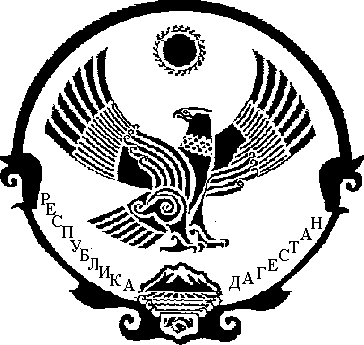 